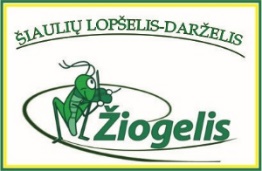 ŠIAULIŲ LOPŠELIS-DARŽELIS „ŽIOGELIS“Dainų g.11, LT-78333 Šiauliai, tel. (8 41) 553042, el. p. info@darzelis.ltRESPUBLIKINĖS IKIMOKYKLINIO IR PRIEŠMOKYKLINIO UGDYMO ĮSTAIGŲ PEDAGOGŲ IR VAIKŲ STEAM KŪRYBINIŲ DARBŲ PARODOS „RUDENS  KAROLIAI“ NUOSTATAI2022 m. spalio 6 d.I SKYRIUSBENDROSIOS NUOSTATOS Respublikinės ikimokyklinio ir priešmokyklinio ugdymo įstaigų STEAM kūrybinių darbų parodos „RUDENS KAROLIAI“ (toliau – parodos) nuostatai reglamentuoja parodos tikslą, uždavinius, organizavimo ir vykdymo tvarką, dalyvius.Parodos organizatorius – Šiaulių lopšelis-darželis „Žiogelis“, Dainų g. 11, LT–78333 Šiauliai, tel. 8-41 55 30 42 ; el. paštas ugdymas@darzelis.ltPirmininkė - lopšelio-darželio ,,Žiogelis“ direktorė Audronė Karulaitienė.Nariai - lopšelio-darželio ,,Žiogelis“ direktoriaus pavaduotoja ugdymui Renata Žaromskienė, ikimokyklinio ugdymo pedagogė Roberta Tamošauskienė, ikimokyklinio ugdymo pedagogė Asta Kerienė, ikimokyklinio ugdymo pedagogė Asta Pipirienė.Paroda skirta ikimokyklinių ir priešmokyklinių ugdymo įstaigų ugdytinių kūrybiškumo, saviraiškos ugdymui, bendravimo ir bendradarbiavimo, bendruomeniškumo plėtojimui.Parodos nuostatai skelbiami Šiaulių lopšelio–darželio „Žiogelis“ tinklapyje, www.darzelis.lt, Facebook grupėje „Auklėtoja auklėtojai (idėjos, darbeliai, pamokėlių planai)“ ir elektroniniu paštu. II SKYRIUS TIKSLAI IR UŽDAVINIAITikslas – vaikų, pedagogų meninės kompetencijos plėtojimas netradicinėmis STEAM priemonėmis sukuriant „Rudens karolius“.Uždaviniai: Supažindinti ugdytinius su karolių sąvoka; Skatinti vaikų, pedagogų kūrybiškumą, išradingumą, saviraišką naudojant įvairias STEAM priemones; Skatinti kūrybinį bendradarbiavimą veikiant, bendravimą ir bendradarbiavimą su bendraamžiais ir suaugusiais; Ugdyti išradingumą, gebėjimą kurti, estetinį skonį ir išgyventi kūrybos džiaugsmą; Skatinti dalintis kūrybinėmis idėjomis, apjungiant respublikos ugdymo įstaigų bendruomenes.III SKYRIUS PARODOS DALYVIAIVirtualios kūrybinių darbų parodos dalyviai – Lietuvos ikimokyklinio ir priešmokyklinio ugdymo įstaigų ugdytiniai ir pedagogai. IV SKYRIUSPARODOS ORGANIZAVIMO TVARKAParodos dalyviai nuo nuostatų paskelbimo dienos iki 2022 m. spalio 21 d.  atsiunčia užpildytą dalyvio anketą (priedas Nr. 1) į Šiaulių lopšelį-darželį „Žiogelis“ el. paštu ugdymas@darzelis.lt ir prisijungia prie Facebook grupės “Steam rudens karoliai”.Dalyviai nufotografuoja savo kūrybinius darbus ir ne daugiau kaip 4 kokybiškas nuotraukas su lopšelio-darželio ir grupės pavadinimais, vaikų amžiumi bei mokytojo vardu, pavarde kelia į  „Facebook“ grupę „Steam rudens  karoliai“ nuo spalio 10 d. iki  spalio 28 d. Vėliau įkelti darbai nebus registruojami.Dalyvių skaičius iš vienos įstaigos neribojamas.Vieną kūrybinį darbą gali rengti vienas autorius arba autorių grupė.Nuotraukose turi matytis tik galutinis rezultatas.Kūrybiniai darbai gali būti atlikti įvairia technika ir priemonėmis. Pateikiami kūrybiniai darbai turi būti tvarkingi, užbaigti, estetiški. Visiems projekto dalyviams iki 2022 m. lapkričio 10 d. bus paruošta Šiaulių lopšelio - darželio „Žiogelis“ metodinės veiklos pažyma. Pažyma bus patalpinta „Facebook“ grupėje „Steam rudens karoliai“.VI SKYRIUS BAIGIAMOSIOS NUOSTATOSParodos dalyviai sutinka su visomis parodos sąlygomis. Dalyvio anketos atsiuntimas reiškia sutikimą-leidimą viešinti ir publikuoti nuotraukas su jose esančių dalyvių atvaizdais.Organizatoriai pasilieka teisę parodos metu atsiųstas nuotraukas, aprašus naudoti neatlygintinai, viešai publikuoti darbus. Nuotraukos neatitinkančios reikalavimų bei parodos tematikos arba atsiųstos po nurodyto termino, neeksponuojamos.Dalyvis, pateikdamas nuotrauką(-as) parodai, patvirtina jos (jų) autorystę ir originalumą. Už autorinių teisių pažeidimus atsako nuotraukas pateikę asmenys. Iškilus klausimams, parodos dalyviai gali kreiptis į Šiaulių lopšelio-darželio „Žiogelis“ direktoriaus pavaduotoją ugdymui Renatą Žaromskienę tel. 8-41 55 30 42 , el. paštu ugdymas@darzelis.lt _________________Respublikinės ikimokyklinio ir priešmokyklinio    ugdymo įstaigų Steam kūrybinių darbų parodos „Rudens karoliai“                    1 priedasPARODOS „RUDENS KAROLIAI“ DALYVIO ANKETAPedagogo(-ų) vardas(-ai), pavardė(-ės)Ugdymo įstaigos pavadinimas, el. paštas